Děti Nagana Česká republika / 2023 / 102 minut / režie Dan Pánek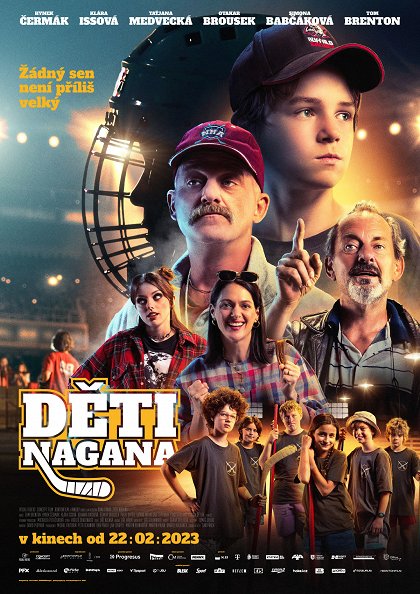 Před projekcíProhlédni si plakát k filmu. Zkus podle obrázku odpovědět:Prozrazuje plakát, o čem bude příběh filmu?  Jsou ti postavy na plakátu sympatické? Víš, co je to Nagano? Po projekci – příběh filmuFilm pojednává o jednom velkém snu skupiny kamarádů, kteří rádi hrají hokej – chtějí porazit tým starších hokejistů, a dokázat tak všem kolem, že na to mají. Pojďme si zkusit příběh převyprávět z úhlu pohledu různých postav:Jak by svůj příběh vyprávěl hlavní hrdina Dominik? Zamysli se nad těmito tématy:Jaký je jeho vztah s nevlastním otcem? Může se na někoho spolehnout? Kdo mu projevuje největší podporu?  Jaký je Dominikův sen?Vyprávěj příběh z pohledu trenéra Karla:Jaké jsou jeho zkušenosti s hokejem? Proč chce dětem pomoct? Jak se zachová, když se dozví o domácím násilí na Kateřině? Z pohledu Dominikova nevlastního otce:Jak se liší jeho vztah k synovi a k nevlastnímu synovi? Je pro něj hokej důležitý? Jak vnímá závěrečné hokejové utkání? Věří svým synům? “Nagano” na betonovém hřištiV únoru roku 1998 se odehrály zimní olympijské hry v Naganu v Japonsku. Čeští hokejisté vyhráli zlatou medaili a celý národ se radoval a slavil. Jistě tehdejší vítězství ovlivnilo spoustu chlapců i dívek, kteří si díky tomuto vítězství uvědomili, že sny se mohou skutečně splnit. Znáš jméno slavného hokejového brankáře, který chytal střely protivníků v Naganu? Vystupuje v malé roli i v tomto filmu. Měl/a jsi či máš také nějaký životní vzor (zpěvák/zpěvačka, herec/herečka, sportovec/sportovkyně apod.), který tě táhne kupředu a pomáhá ti zlepšovat se v tom, co děláš? Myslíš, že je pro člověka důležité, aby se inspiroval úspěšnými talentovanými lidmi? Nebo je to hloupé a měl by se každý spolehnout sám na sebe?  Hokejové finále v Naganu – jak významná to byla událost? Pusť si sestřih z olympijských her – finále s Ruskem. Poté popiš, jak s tématem pracovali tvůrci filmu. O samotném vítězství v Naganu se příliš nedozvíme. Na co se tedy tvůrci filmu zaměřili? 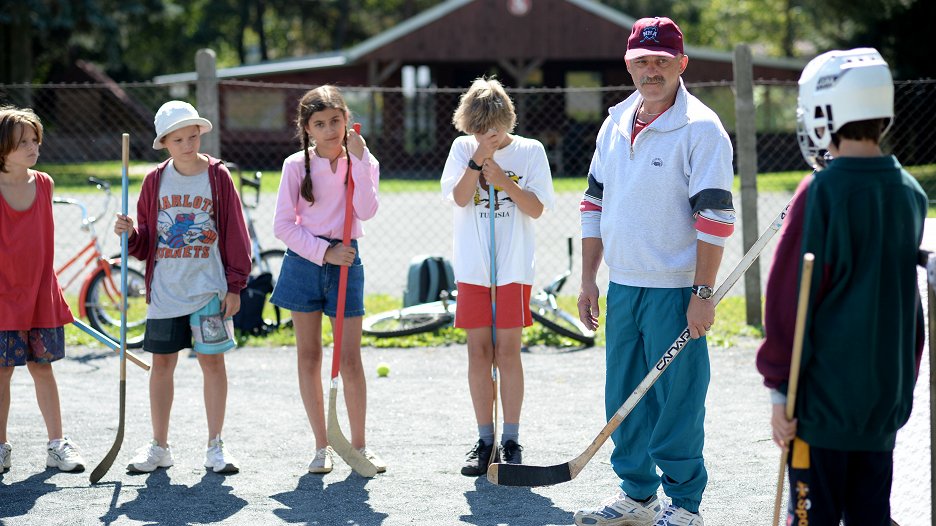 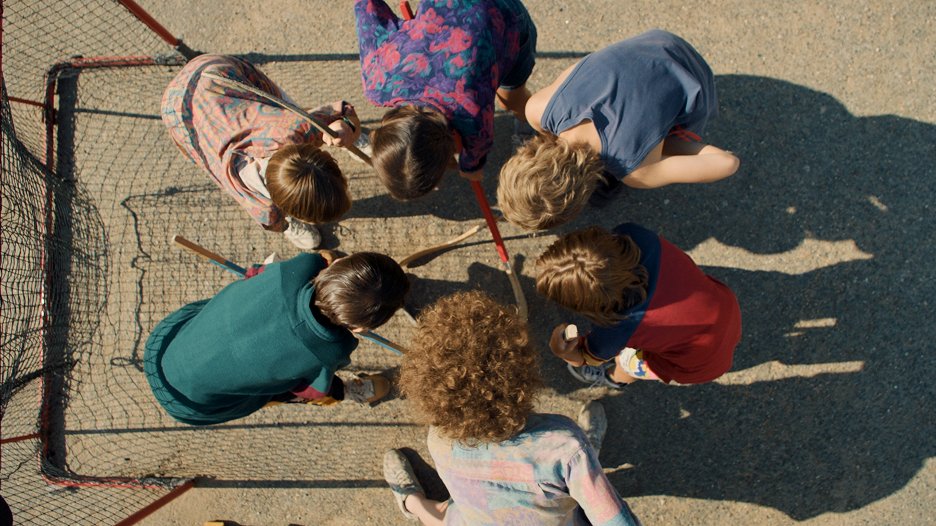 TýmTrenér Karel dává dětem radu, že nejdůležitější pravidlo zní: nikdo není víc než tým. Popiš, z jakých dětí je sestaven Domův tým: Honan, Kateřina, soused a další. Mají nějaké společné problémy?  Vyber si dvě postavy z týmu a zkus je co nejjasněji a nejstručněji popsat. Dívka v týmu: je obdivuhodné, jak chlapci podporují spolužačku v týmu. Jak se k dívce staví tým protivníků Rudých křídel? Hokej je u nás fenoménem a hokejisté bývají známými osobnostmi. Znáš také nějakou hokejistku? Vynikají ženy v jiném týmovém sportu? Filmové vyprávěníVe filmu tvůrci využívají specifické filmové prostředky, kterými mohou divákům sdělovat další informace (mimo obraz a řeč). Všiml/a sis těchto využitých postupů? Jak na tebe působily? flashback nebo sen (odstřižení od “reality”) – popiš tyto scény. Jak na tebe působí? 00:10:00 – 00:10:45 – Popiš, jaké filmové prostředky jsou využity v této scéně k vyprávění situace. Jak jinak (zcela odlišným způsobem) by se dala tato scéna natočit – zkus vymyslet ještě dvě různé možnosti. 